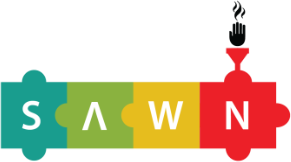 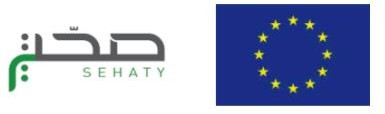 Projet : « Sensibilisation à la prévention des abus sexuels à l’égard des enfants à Sijoumi- Sidi Hassine »Termes de référence pour le recrutement d’un (e) photographe/vidéasteContexteDans le cadre du programme « Sehaty, Société active pour l’amélioration de la qualité et de l’accessibilité des services de santé de première ligne en Tunisie », L’Association SAWN met en œuvre un projet de «Sensibilisation à la prévention des abus sexuels à l’égard des enfants à Sijoumi -Sidi Hassine».Ce projet vise un niveau de prévention primaire des abus sexuels contre les enfants via la sensibilisation des familles, des enfants et des professionnels de l’enfance ainsi qu’ un niveau de prévention secondaire à travers la détection et le signalement de cas de soupçons d’abus sexuels.Sa mise en œuvre consistera principalement à réaliser les 5 activités suivantes :Activité. 1	Organisation de 3 ateliers au profit de 60 parents d’enfants (scolarisés et déscolarisés) pour les sensibiliser à la prévention des abus sexuels contre leurs enfants et les outiller de la manière à communiquer avec eux.Activité. 2	Organisation de 6 ateliers de sensibilisation au profit de 120 enfants scolarisés et déscolarisés (de 10 à 18 ans) pour les sensibiliser aux risques des abus sexuels qui peuvent les toucher.Activité. 3	Suivi psychologique des cas suspects d’enfants abusés (détectés parmi ceux qui ont suivi les activités, ou leurs parents), en élaborant un diagnostic préliminaire et en collaborant avec le réseau de protection de l'enfance et mener une assistance psychosociale aux cas avérés d’enfants victimes d'abus sexuels (estimé à 6) et à leurs familles (estimé à 12) par un consultant psychologue.Activité. 4	Organisation d’une rencontre au profit de 10 personnes appartenant aux médias / réseaux sociaux de proximité pour les sensibiliser à la prévention des abus sexuels à l’égard des enfants et les inciter d’en débattre sur leurs supports médiatiques.Activité. 5Production et dissémination de supports pour signalement des abus sexuels dans 30 institutions accueillant des enfants. C’est dans ce contexte que l’Association SAWN, lance une consultation pour le recrutement d’un photographe/ vidéaste en vue de la documentation et de la communication pour la promotion, des différentes activités entreprises dans le cadre de ce projet.ObjectifL’objectif général de la mission du photographe est de produire des supports photos et vidéos pour documenter les résultats du projet, et servir à illustrer les programmes et les campagnes de sensibilisation, et améliorer la communication.Résultats attendus de la consultation :Afin de documenter  et promouvoir les activités du projet, sont produits: Un (1)  album numérique de trente - cinq (35) photos (soit cinq photos (5) au moins par activité),Au moins deux (2) vidéos Un  (1) teaser Taches et responsabilitésLe- la photographe / vidéaste en étroite collaboration avec / sous la supervision de la-le coordonnateur communication, est appelé à :Prendre et produire les photos, vidéo et teasers demandés pour les besoins du projet.Intégrer les commentaires et les propositions de l’équipe du projet.Livrer les produits validés par l’équipe du projet.Les livrables :Un minimum de trente-cinq (35) photos sélectionnées parmi les photos prises lors et à la suite des ateliers.En haute résolutionLégendéesNumérotée,Référencées.En format numérique.Un teaser entre 15et 30 secondes soit pour introduire les ateliers parents/ enfants /professionnels.Une vidéo des témoignages des participants  et suivi psychologique (2-3 minutes) dont le scénario sera établi en collaboration avec l’équipe de l’association.  Une vidéo (3- 5 minutes) de tournage de scènes des actions retraçant toutes les activités du projetDurée de la consultation, échéancier et honoraires :L’intervention du/ de la photographe - Vidéaste : la mission se déroulera en 8étapes pour un total jours/hommes de 4 jours de travail détaillé comme suit :Les jours de travail seront étalés sur une période : de six moisAllant de Novembre 2020 à mars  2021 pour les étapes 1 à 7.Allant de Mars à Avril 2021 pour l’étape 8.Le montant du contrat  est estimé à cent dinars tunisiens (100 DT) /jour de travail  soit un total de quatre cents dinars (400 DT) pour toute la période. Le paiement des honoraires interviendra en deux (02) tranches payables comme suit :Une avance de 25% du montant convenu sera payable à la signature du contrat.Le solde sera versé à la réception des livrables.Profil du candidat/e:Professionnel, amateur ou étudiant en master (Multimédia,  Arts et métiers ou équivalent...)Compétences et facteurs clés de succès :Compétences organisationnelles et éthiques:Faire preuve d’intégrité en incarnant les valeurs et l’éthique de l’Association SAWN,Adhérer à la vision et les objectifs du projet de l’Association SAWN, dans le cadre de la mission accordée,Faire preuve de sensibilité́ aux droits de l’enfant/ respect de l’éthique et de la vie privée des enfantsFaire preuve d’équité.Compétences fonctionnelles:Connaissance approfondie des outils, des techniques  de  prise des photos, vidéos et teasers,Grand sens de responsabilité́, motivation et sens du respect de l’autre.Aptitudes et compétences techniques exigées :Le (la) candidat(e) doit remplir les conditions suivantes :Professionnel ou amateur avec une expérience confirmée d’au moins une année dans la production et la réalisation de photos et vidéo avec quelques productions de teasers (présentation d’un Photo Book sur papier ou numérique est un atout) ;Ou étudiant en Master (Multimédia, Arts et métiers ou équivalent…)Disposer d’un appareil Vidéo - photographique numérique et de tout l’équipement nécessaire pour mener à bien la mission qui lui sera attribuée.Relations de travail :Le (la) photographe/Vidéaste travaillera en étroite collaboration avec l’équipe du projet et plus particulièrement le-la coordinatrice communication,Les produits de cette consultation seront labélises SAWN. Il sera indiqué lors de l’utilisation des photos, le nom du (de la) photographe comme suit : © SAWN/ Sehaty/UE/ [Nom du (de la) photographe/ Vidéaste].Les vidéos doivent porter la mention «Ce projet est financé par Sehaty avec le soutien de l’Union européenne »Le (la) photographe/ Vidéaste ne publiera ni ne fera publier, sous quelque forme que ce soit, les produits de cette mission.Le (la) photographe/ Vidéaste sera seul(e) responsable de la qualité technique de son travail et de la réalisation dans les délais adéquats des taches qui lui ont été assignées.Dossier de candidatureLe dossier de candidature doit comprendre :le CV du-de la photographe/ vidéastePour les étudiants/es, une inscription en Master  (professionnel/recherche) dans une spécialité en relation avec les taches demandées ou tout autre document prouvant le suivi de ces études. Photo Book  (une dizaine de photos numériques)un échantillon d’une vidéo réalisée un échantillon d’un teaser Procédure pour la soumission des propositionsLes candidat-e-s intéressé-e-s sont invité-e-s à soumettre leurs dossiers de candidature en format électronique à l’adresse suivante: association.sawn@gmail.com  en mentionnant dans l’objet du message « Offre pour recrutement d’un photographe  : «  Sensibilisation à la prévention des abus sexuels à l’égard des enfants à Sjoumi- Sidi Hassine » -  au plus tard le 6 novembre 2020 à minuit , dernier délai de réception des offres. Toute question concernant cette offre,  peut être posée par mail à l’adresse indiquée ci-dessus. LieuGouvernorat de Tunis, circonscription : Sijoumi -Sidi HassineType du contratIndividuelDurée4 j = 8 x ½ jLangue requiseArabe et FrançaisDate de débutNovembre 2020NoÉtapeEtapeTotale H/J1.Prise de photos et vidéo d’un des ateliers parents½ J/H2.Prise de photos et vidéo d’un des ateliers enfants½ J/H3.Prise de photos et vidéo d’un des ateliers des professionnels½ J/H4.Prise de  vidéo sur l’intervention le/la psychologue½ J/H5.Prise de photos et vidéo du focus group½ J/H6.Prise de photos et vidéo de la rencontre avec les médias½ J/H7.Prise de photos et vidéo du moment de l’affichage d’un support decommunication (détection intervention) dans un établissement accueillant des enfants½ J/H8.Travaux de montage des vidéo/ teaser et finalisation des photos½ J/HTotal4